               Trunch Parish Council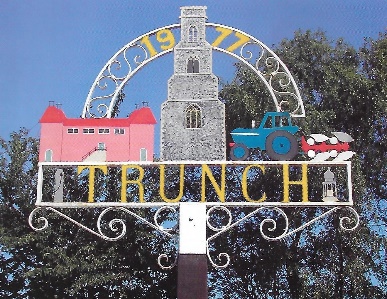                                   								2022To all Members of the CouncilYou are hereby summoned to attend the Ordinary Meeting of the Trunch Parish Council to be held on 7th September 2022 at the Methodist Church at 7.30pm we will need all Councillors to attend for the purpose of transacting the following business.                                                                       AGENDA APOLOGIES FOR ABSENCE AND TO RECEIVE A RESIGNATION DECLARATIONS OF INTEREST AND REQUESTS FOR DISPENSATIONSMINUTES OF THE MEETINGS HELD ON 6th July 2022 and MATTERS ARISING.COUNTY AND DISTRICT COUNCILLORS REPORT4.1 County Councillors report      4.2 District Councillors report PUBLIC PARTICIPATIONFINANCE MATTERS     6.1 To agree the cheques for payment To agree and late Invoice payment requests6.3 Monthly figures for June and July 2022      6.4 To consider any other financial matters and agree action.7    Parish Plan7.1 Parish Action Plan – Update from August working party meeting.7.2 To develop and agree a mission, vision, aims and objectives for the Parish Council.7.3 Emergency Plan – to set up a working party to include, TVS, Church and other interested parties7.4 Preparation for May 2023 Elections.8.   HIGHWAYS 8.1 20mph limit – to receive an update from the Chairman 8.2 To receive any other Highways matters and agree action.9  PLAYING FIELD 9.1 Public Space Protection Order – Clerk to update 9.2 Registering of Title – to receive update. 9.3 Tree planting on the playing field – to agree actions 9.4 To receive other playing field matters and agree actions.PLANNING     10.1 To receive update on Planning Applications and agree actions: Local Plan – Nutrient Neutrality - to receive an update     10.3 To receive any other Planning matters and agree actions.11 FOOTPATHS11.1 Verge Cutting costs – to receive information and agree action.11.2 To receive footpath matters and agree actionTASK AND FINISH GROUP12.1 Allotments – To receive update and agree actions PARISH MATTERS       13.1 Trunch Village Society - Questionnaire– to receive an update13.2 Inspection of Assets – to receive an update13.3 Broadband - Trunch Fibre to The Premises (FTTP) Initiative – to receive update.13.4 Cemetery Gates – to receive update13.5 Village Hall – to receive any updates13.6 Empty Homes – to receive an update Village Shop/post office Closure – to discuss and agree actions Cost of Living – actions and grants Civility and Respect – Clerk to provide update13.10 Reducing numbers of Parish Councillors to 9/7 – clerk to update13.11 Other Parish Matters14  NORFOLK ALC – WELLBEING INITATIVE Various papers - circulated for information15 CORRESPONDENCE Norfolk ALC Bulletin – circulated for information15.2 Correspondence – circulated for informationNext Meeting: October 5th, 2022, at Methodist Church at 7.30pm